Order of WorshipIntroductionThank you for joining us on Methodist Voices in Word and Song.  We use this guided meditation to lead our people in an hour of worship.  As you join us today we invite you to have your Bibles and hymn books ready to participate, if you are able, as we sing God’s praises and celebrate his mighty acts.We will be sharing as a Methodist community on this network from 1:30 to 2:30 p.m. each Lord’s Day during this period when worship in the physical space is restricted.  Remember, nothing lasts forever.  God alone is sufficient.  We trust in His mercy and love. INTROIT:  	VIP # 36His Eye is on the SparrowCALL TO WORSHIP		 (Rom 8, John 11)All who are dwindling and dying . . .come forth to new life.All who are lying in darkness and despair . . .come out into the light.All who feel separated and alone . . .come to the presence of God,whose Spirit finds us here.Hymn # 280 VIP - 	“A Safe Stronghold Our God Is Still”PRAYER OF INVOCATION		(Rom 8, John 11)Come, Holy Spirit.Breathe new life into our livesand our worship.Create new possibilities,in our imaginations and in our dreams.Send the promise of your hopeinto our depression and our despair.Expand our hearts and our minds,as we enter your presence this day.ADORATIONO God, you are near as the very air we breathe and the light around us, yet our thought's farthest reach falls short of you.We yearn to reach you. We seek the light and warmth of your presence, for we are lost without you.  O let our desire for you be so strong that it will tear the veil that keeps you from our sight!  Let you light penetrate our darkness, to reveal to us the glory and joy of your eternal presence.  As all life gives itself to life, so may we give ourselves to you, O God.PRAYER OF CONFESSION		(John 11)God of new life and emerging possibilities,forgive us when death and despair occupy our focus.Forgive us for cowering when your future feels out of reach. Embolden our faith.Forgive us for doubting your presence because of the challenges we face. Strengthen our courage, that we might come forth into the light and life of your promises.  In hope and trust, we pray. Amen.ASSURANCE OF PARDON		(Ps 130, Rom 8)In God’s love, there is hope.In Christ’s forgiveness, there is peace.In the Spirit’s power, we are renewedand brought forth into life!Hymn # 275 VIP - 	“Simply Trusting Every Day”A TIME OF PRAISE	- Saxthorpe Praise Team 
(Winsome Exell & Judy-Marie Campbell)MINISTRY OF THE WORDTHE COLLECTGracious Father, you gave up your Son out of love for the world: lead us to ponder the mysteries of his passion, that we may know eternal peace through the shedding of our Saviour's blood, Jesus Christ our Lord who is alive and reigns with you, in the unity of the Holy Spirit, one God, now and forever.  AmenResponsive Reading:  Psalm 130 - Bishop Christine Gooden Benguche 1 Out of the depths I cry to you, O Lord. 2 Lord, hear my voice! Let your ears be attentive to the voice of my supplications! 3 If you, O Lord, should mark iniquities, Lord, who could stand? 4 But there is forgiveness with you, so that you may be revered. 5 I wait for the Lord, my soul waits, and in his word I hope; 6 my soul waits for the Lord more than those who watch for the morning, more than those who watch for the morning. 7 O Israel, hope in the Lord! For with the Lord there is steadfast love, and with him is great power to redeem. 8 It is he who will redeem Israel from all its iniquities.Gloria Patri…Epistle:       Romans 8:6-11 - Sis.   Valerie Hinds 
      (Saxthorpe Congregation)HYMN # 344 VIP	- “Will Your Anchor Hold In The Storms”Gospel        John 11:38-45 - Sis. Yvonne Patterson			     (Saxthorpe Congregation)Message:    Rev’d Dr. George Mulrain (Superintendent Minister, Providence Methodist Circuit)Song of Meditation # 269 VIP: 	“In Heavenly Love Abiding”             APOSTLES’ CREED [PAGE 71 MPB]PRAYERS OF INTERCESSION   -  L:	Lord, hear us:R:	Lord, graciously hear us.L:	Let us pray:Jesus came to bring Life for the World.  Let us bring before God in our prayers those things in our world which result in the destruction of life:Warfare, Starvation, Disease, DisasterLord, hear us:R:	Lord, graciously hear usL:	Jesus came to bring Life for the World.Let us bring before God in our prayers those things in our world which deny the value of every person’s life: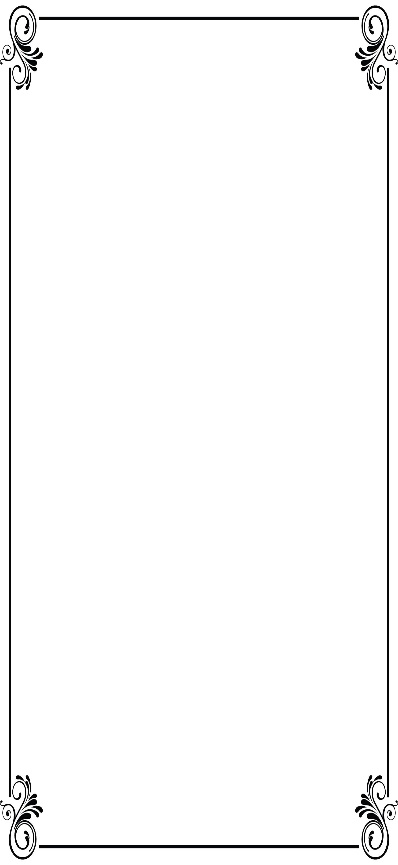 Injustice, Discrimination, Exploitation, OppressionLord, hear us:R:	Lord, graciously hear usL:	Jesus came to bring Life for the World. Let us bring before God in our prayers those people in our society who may be finding life empty:	The prisoner, The unemployed, The addict, The lonelyLord, hear us:R:	Lord, graciously hear us.L:	Jesus came to bring Life for the World.Let us bring before God in our prayers those people we know who are finding everyday life a struggle:	The ill, The bereaved, The sad, The anxiousLord, hear us:R:	Lord, graciously hear us.	L:	God we thank you, for your gift of abundant life.We pray that the church, being filled with your Spirit and united in your love, may witness to the world the joy, richness and satisfaction of life lived in Christ.We make our prayers in the Saviour’s name. AmenTHE LORD’S PRAYERHymn # 330  VIP      “Guide Me O Thou Great Jehovah”BENEDICTION		(John 11)Let those who were languishing and dying rejoice.We go forth with the promise of life.Let those who have lain in the shadows of despair take heart.We go forth with the promise of light.Let those who have known the separation of loneliness feel union in life with the Spirit.We go forth revived by the Spirit to proclaim the glory of God.POSTLUDE    The Methodist Church in the                  
    Caribbean and the   Americas    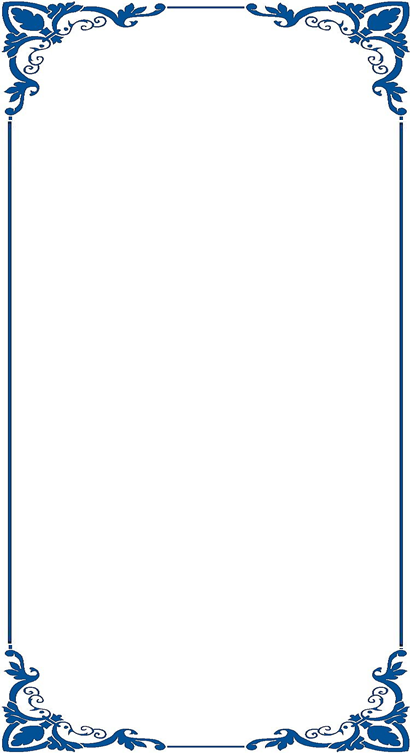 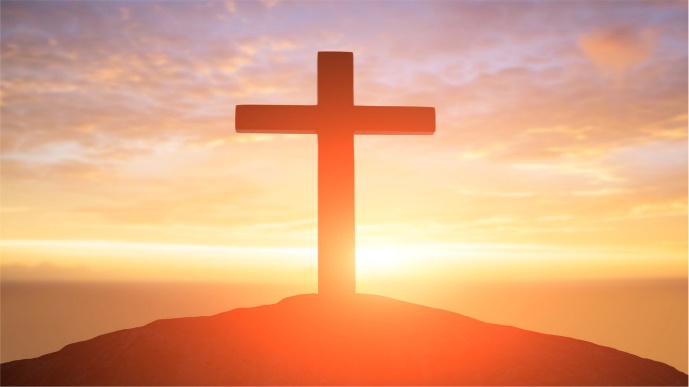 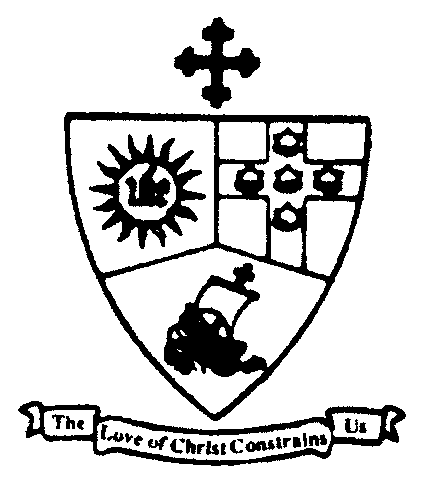 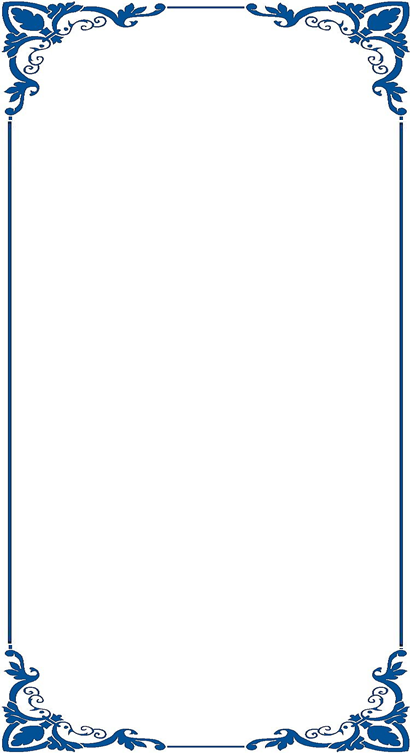 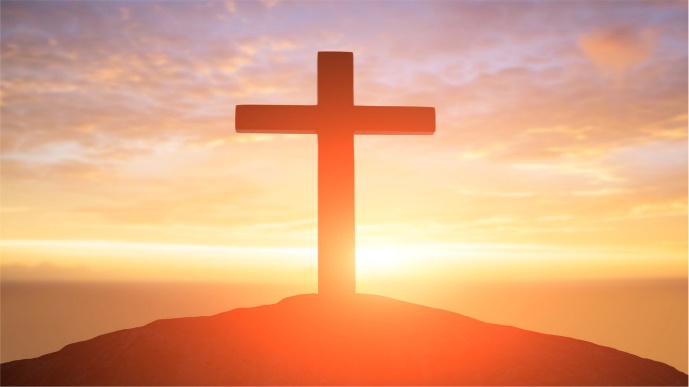    Jamaica DistrictDistrict Theme:     “Spreading scriptural holiness to reform 
                                 the nation… Beginning with me”Focus:Caring the Environment:  Caring for SoulsMETHODIST VOICES IN WORD AND SONGTELEVISION MINISTRYSAXTHORPE METHODIST CHURCH5th Lord’s Day in LentSunday, March 29, 2020 at 1:30 p.m..Liturgist:	    Bishop, the Rev’d Christine Gooden Benguche Preacher:   Rev’d Dr. George Mulrain            -------------------------------------------------------------------------------------	Accompanist:	Sis. Melrose Davis   	Bro. Andre TaylorChoristers:	Sis. Valerie Hinds	Sis. Marie Miller	Sis. Yvonne Patterson Bro. Paul ThorbournePraise Team:	Sis. Winsome ExellSis. Judy-Marie Campbell	